Csengetési rend 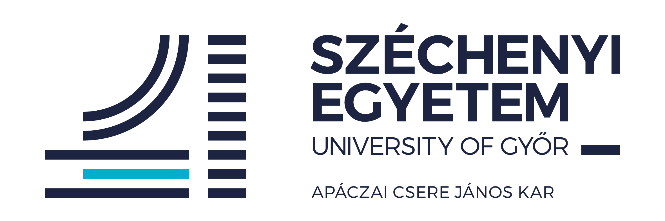 Gyógypedagógia TanszékLevelező tagozat1. blokk08:30 – 10:452. blokk11:00 – 13:153. blokk13:30 – 15:454. blokk16:00 – 18:155. blokk18:30 – 20:45